									                         Н А Ц Р ТНа основу члана 23. став 1. Закона о електронским комуникацијама („Службени гласник РС“, бр. 44/10, 60/13-УС, 62/14 и 95/18-др. закон), члана 14. и члана 17. став 5. Закона о информационој безбедности („Службени гласник РС“, бр. 6/16, 94/17 и 77/19) и члана 16. тачка 4) Статута Регулаторне агенције за електронске комуникације и поштанске услуге („Службени гласник РС“, бр. 125/14 и 30/16), 	Управни одбор Регулаторне агенције за електронске комуникације и поштанске услуге, као надлежне за послове Националног центра за превенцију безбедносних ризика у информационо-комуникационим системима, на ____седници трећег сазива одржаној дана__________ године, доносиПРАВИЛНИКо садржају, начину уписа и вођења евиденције посебних центара за превенцију безбедносних ризика у информационо-комуникационим системима    Уводне одредбеЧлан 1.Овим правилником ближе се прописују садржај, начин уписа и вођења eвиденције посебних центара за превенцију безбедносних ризика у информационо-комуникационим системима (у даљем тексту: Евиденција).                                               II.  Садржај ЕвиденцијеЧлан 2. У Евиденцију се уписују следећи подаци:назив субјекта који подноси пријаву;назив посебног центра за превенцију безбедносних ризика у информационо-комуникационим системима (у даљем тексту: Посебан ЦЕРТ);редни број уписа у Евиденцију;број решења о упису у Евиденцију;датум уписа у Евиденцију;седиште Посебног ЦЕРТ-а (место, улица и број);матични број;пореско-идентификациони број (ПИБ);број телефона и факса;адреса интернет странице;адреса електронске поште;име, презиме, функцију и контакт податке одговорног лица (број службеног телефона и службена адреса електронске поште);врста и датум промене података уписаних у Евиденцију;датум брисања из Евиденције. III. Начин уписа и промена података у ЕвиденцијиЧлан 3.Посебан ЦЕРТ може бити уписан у Евиденцију уколико кумулативно испуњава следеће услове: 1) да има седиште на територији Републике Србије; 2) да је правно лице или организациона јединица у оквиру правног лица; 3) да у тренутку подношења пријаве за упис у Евиденцију обавља послове превенције и заштите од безбедносних ризика у информационо-комуникационим системима (у даљем тексту: ИКТ системи) у оквиру одређеног правног лица, групе правних лица, области пословања и слично.	У Евиденцију из става 1. овог члана не може бити уписано оно правно лице или организациона јединица у оквиру правног лица које има седиште на територији Републике Србије, а које у тренутку подношења пријаве за упис у Евиденцију не обавља послове превенције и заштите од безбедносних ризика у ИКТ системимаЧлан 4.Пријава за упис у Евиденцију подноси се у писменом облику, непосредно или поштом, на Обрасцу 1- ПРИЈАВА ЗА УПИС У ЕВИДЕНЦИЈУ ПОСЕБНИХ ЦЕНТАРА ЗА ПРЕВЕНЦИЈУ БЕЗБЕДНОСНИХ РИЗИКА У ИНФОРМАЦИОНО-КОМУНИКАЦИОНИМ СИСТЕМИМА (Посебних ЦЕРТ-ова), који је одштампан уз овај правилник и чини његов саставни део. Образац из става 1. овог члана садржи:податке о Посебном ЦЕРТ-у, и то: назив субјекта који подноси пријаву, назив Посебног ЦЕРТ-а, седиште, матични број, пореско-идентификациони број (ПИБ), број телефона, број факса, адресу интернет странице и адресу електронске поште;податке о одговорном лицу, и то: име и презиме, функција/радно место, број службеног телефона и службена адреса електронске поште;доказе о обављању послова превенције и заштите од безбедносних ризика, о то: извод из оснивачког акта, извод из акта о унутрашњој организацији и систематизацији радних места и друго;датум подношења пријаве и потпис подносиоца пријаве.Члан 5.Уз пријаву за упис у Евиденцију, као неспоран доказ о обављању послова превенције и заштите од безбедносних ризика из члана 4. тачка 3) овог правилника, потребно је доставити: 1) извод из оснивачког акта којим се потврђује обављање делатности у области информационе безбедности или друге делатности у области информационих технологија која је у вези са пословима превенције и заштите од безбедносних ризика; 2) извод из aкта о унутрашњој организацији и систематизацији послова, којим се потврђује да у оквиру правног лица које је подносилац пријаве постоје систематизована радна места која обухватају послове превенције и заштите од безбедносних ризика;3) попуњен Образац RFC 2350 којим се потврђује област у којој подносилац пријаве обавља послове превенције и заштите од безбедносних ризика, као и коју врсту послова превенције и заштите од безбедносних ризика обавља подносилац пријаве.У оквиру поља: „Друго“, подносилац пријаве може доставити други доказ о обављању послова превенције и заштите од безбедносних ризика, споразум који је закључен између правних лица, уколико подносилац пријаве пружа услуге превенције и заштите у оквиру групе правних лица, односно друге доказе из којих се неспорно може утврдити да обавља послова превенције и заштите од безбедносних ризика.Члан 6.Пријава за упис у Евиденцију са доказима о обављању послова превенције и заштите од безбедносних ризика у ИКТ системима може се поднети и електронским путем на интернет страници Националног центра за превенцију безбедносних ризика у информационо-комуникационим системима (у даљем тексту: Национални ЦЕРТ). Подносилац пријаве је дужан да Националном ЦЕРТ-у достави оригиналну документацију, у року од пет дана од дана подношења пријаве и доказа из члана 5. овог правилника електронским путем, уколико је документација потписана квалификованим електронским потписом овлашћеног лица.Приликом подношења пријаве, подносилац пријаве је у обавези да се изјасни о области деловања, односно о пружању услуге превенције и заштите у ИКТ системима у оквиру: - свог правног лица,- групе правних лица или - области пословања и слично. Посебни ЦЕРТ се уписује у Евиденцију уколико кумулативно испуњава услове прописане чл. 3 - 5. овог правилника. Члан 7.О поднетој пријави и упису у Евиденцију одлучује Регулаторна агенција за електронске комуникације и поштанске услуге, као надлежна за послове Националног  ЦЕРТ-а, решењем по правилима општег управног поступка.Посебан ЦЕРТ уписује се у Евиденцију са даном одређеним у решењу из претходног става овог члана.Члан 8.Посебан ЦЕРТ је у обавези да обавести Национални ЦЕРТ о свим променама података који су уписани у Евиденцију, и то у року од осам дана од дана настанка промене. Пријава за промену података уписаних у Евиденцију подноси се на Обрасцу 2 – ПРИЈАВА ЗА ПРОМЕНУ ПОДАТАКА УПИСНИХ У ЕВИДЕНЦИЈУ ПОСЕБНИХ ЦЕНТАРА ЗА ПРЕВЕНЦИЈУ БЕЗБЕДНОСНИХ РИЗИКА У ИНФОРМАЦИОНО-КОМУНИКАЦИОНИМ СИСТЕМИМА (Посебних ЦЕРТ-ова), који је одштампан уз овај правилник и чини његов саставни део.Образац из става 1. овог члана садржи податке о Посебном ЦЕРТ-у који се воде у Евиденцији, као и нове податке чија се промена уписује у Евиденцију, а односе се на:податке о Посебном ЦЕРТ-у, и то: назив субјекта који подноси пријаву, назив Посебног ЦЕРТ-а, седиште, матични број, пореско-идентификациони број (ПИБ), број телефона, број факса, адресу интернет странице и адресу електронске поште;податке о одговорном лицу, и то: име и презиме, функција/радно место, број службеног телефона и службена адреса електронске поште;датум подношења пријаве и потпис подносиоца пријаве.О промени података из става 2. овог члана одлучује се на начин и у поступку прописаном чланом 7. овог правилника.IV. Вођење евиденцијеЧлан 9.Национални ЦЕРТ води и ажурира Евиденцију која је у електронском облику јавно доступна на интернет страници Националног ЦЕРТ-а.                                              V. Завршнe одредбeЧлан 10.Даном ступања на снагу овог правилника престаје да важи Правилник о ближим условима за упис у евиденцију посебних центара за превенцију безбедносних ризика у информационо-комуникационим системима („Службени гласник РС“, број 12/17).Члан 11.Овај правилник објављује се у „Службеном гласнику Републике Србије“ и ступа на снагу осмог дана од дана објављивања.                                                                                         ПРЕДСЕДНИК 										           УПРАВНОГ ОДБОРА				                                                    Драган КовачевићБрој:   						У Београду, ------2020.  године                                                                                                          Образац 1 РЕГУЛАТОРНА АГЕНЦИЈА ЗА ЕЛЕКТРОНСКЕ КОМУНИКАЦИЈЕИ ПОШТАНСКЕ УСЛУГЕ НАЦИОНАЛНИ ЦЕНТАР ЗА ПРЕВЕНЦИЈУ БЕЗБЕДНОСНИХ РИЗИКА У ИНФОРМАЦИОНО-КОМУНИКАЦИОНИМ СИСТЕМИМАПРИЈABАЗА УПИС У ЕВИДЕНЦИЈУ ПОСЕБНИХ ЦЕНТАРА ЗА ПРЕВЕНЦИЈУ БЕЗБЕДНОСНИХ РИЗИКА У ИНФОРМАЦИОНО-КОМУНИКАЦИОНИМ СИСТЕМИМА (ПОСЕБНИХ ЦЕРТ-ова)У Београду, дана ______________                                 Потпис подносиоца пријаве                                                                                                             Образац 2РЕГУЛАТОРНА АГЕНЦИЈА ЗА ЕЛЕКТРОНСКЕ КОМУНИКАЦИЈЕИ ПОШТАНСКЕ УСЛУГЕ НАЦИОНАЛНИ ЦЕНТАР ЗА ПРЕВЕНЦИЈУ БЕЗБЕДНОСНИХ РИЗИКА У ИНФОРМАЦИОНО-КОМУНИКАЦИОНИМ СИСТЕМИМАПРИЈАВАЗА ПРОМЕНУ ПОДАТАКА УПИСАНИХ У ЕВИДЕНЦИЈУ ПОСЕБНИХ ЦЕНТАРА ЗА ПРЕВЕНЦИЈУ БЕЗБЕДНОСНИХ РИЗИКА У ИНФОРМАЦИОНО- КОМУНИКАЦИОНИМ СИСТЕМИМА(ПОСЕБНИХ ЦЕРТ-ова)У Београду, дана ______________                                                                                                                         Потпис подносиоца пријавеО б р а з л о ж е њ е      I. Правни основПравни основ за доношење Правилника о садржају, начину уписа и вођења евиденције посебних центара за превенцију безбедносних ризика у информационо-комуникационим системима (у даљем тексту: Правилник), садржан је у одредби  члана 23. став 1. Закона о електронским комуникацијама („Службени гласник РС“, бр. 44/10, 60/13-УС, 62/14 и 95/18-др. закон, у даљем тексту: ЗЕК) и одредби члана 17. став 5. Закона о информационој безбедности („Службени гласник РС“, бр. 6/16, 94/17 и 77/19, у даљем тексту: Закон), којом је утврђено да Национални центар за превенцију безбедносних ризика у информационо-комуникационим системима (у даљем тексту: Национални ЦЕРТ) прописује садржај, начин уписа и вођење евиденције посебних центара за превенцију безбедносних ризика у информационо-комуникационом системима (у даљем тексту: Евиденција). Одредбом члана 23. став 1. ЗЕК-а прописано је да Управни одбор Регулаторне агенције за електронске комуникације и поштанске услуге (у даљем тексту: Агенција) доноси правилнике, упутства, одлуке и друга акта којима се на општи начин уређују питања из надлежности Агенције.Oдредбом члана 14. Закона прописано је да Национални ЦЕРТ обавља послове координације превенције и заштите од безбедносних ризика у ИКТ системима у Републици Србији на националном нивоу, као и да је за послове Националног ЦЕРТ-а надлежна Агенција. II. Разлози за доношење Правилника Ступањем на снагу Закона о изменама и допунама Закона о информационој безбедности („Службени гласник РС, број 77/19) установљено је овлашћење Националног ЦЕРТ-а, односно Агенције, да  донесе подзаконски акт којим ће прописати садржај, начин уписа и вођења Евиденције посебних центара за превенцију безбедносних ризика у информационо-комуникационом системима (у даљем тексту: Посебан ЦЕРТ).      III. Објашњење појединих решења Предложеним Правилником ближе се прописују садржај, начин уписа и вођења евиденције посебних ЦЕРТ-ова. 		Чланом 2. Правилника прописан је садржај Евиденције посебних ЦЕРТ-ова и овде је уочена потреба за допуном садржаја, односно додавање податка из Евиденције који се односи на назив субјекта који подноси пријаву. 		Одредбе члана 3. Правилника односе се на начин уписа у Евиденцију и јасно дефинишу три критеријума за упис, при чему посебно треба истаћи трећи критеријум, односно да подносилац пријаве послове превенције и заштите од безбедносних ризика обавља у тренутку подношења пријаве. На овај начин прецизније се утврђује улога Посебних ЦЕРТ-ова, који заправо представљају техничку подршку Националном ЦЕРТ-у, а чије ангажовање у случају инцидента зависи од њихове области пословања. 		Чланом 4. Правилника ближе се уређује садржај саме пријаве за упис, 		Чланом 5. Правилника прописани су докази који се подносе уз пријаву за упису Евиденцију. Наиме, током спровођења постука уписа у Евиденцију Посебних ЦЕРТ-ова дошло се до закључка да је досадашње алтернативно постављене услове за упис сврсисходније прописати кумулативно, јер се врло често у пракси дешавало да је на основу поднетих доказа веома тешко утврдити да подносилац пријаве заиста обавља послове превенције и заштите од безбедносних ризика. У том смислу, опредељење да образац RFC 2350 буде обавезан доказ требало би да олакша процену основаности поднете пријаве. RFC 2350 је текстуални документ којим подносилац пријаве описује своје капацитете и каталог услуга, као и методе безбедне комуникације и исти представља један од најважнијих докумената у ЦЕРТ заједници. Овај образац представља најбољу праксу и један је од најрелевантнијих прегледа карактеристика једне ЦЕРТ органицације.		Чланом 6. Правилника прописано је да се пријава за упису Евиденцију може поднети и електронским путем на интернет страници Националног ЦЕРТ-а. 		Члан 7. Правилника односи се на одлучивање по поднетој пријави, те прописује да се одлучује решењем по правилима општег управног поступка. 		Одредбама члана 8. Правилника којима је прописана промена података у Евидинцији истакнут је значај ажурног вођења Евиденције, односно обавезне пријаве промена података Посебних ЦЕРТ-ова.		Члан 9. Правилника прописано је да се Евиденција води и ажурира у електронском облику, док се чланом 10. стављају ван снаге акти којима је ова област ближе регулисана и који су коришћени приликом израде овог Правилника.   IV. Предлог даљих активности        	Предлаже се да Управни одбор Агенције размотри и усвоји Нацрт правилника, као и да исти, након тога, Агенција у складу са одредбама  чл. 34-36. Закона,  упути на јавне консултације у трајању од 10 радних дана.       	 Након спроведених јавних консултација, извршиће се обрада приспелих примедаба, предлога и сугестија и Управном одбору Агенције ће се доставити одговарајући Предлог правилника. По његовом усвајању, сагласно члану 23. став 2. Закона и члану 57. Закона о државној управи („Службени гласник РС“, бр. 79/05, 101/07, 95/10, 47/18, 99/14, 30/18-др.закон и 47/18), овај општи акт се упућује ресорном министарству, на даљу надлежност, ради прибављања мишљења о његовој уставности и законитости. По добијеном мишљењу ресорног министарства, предметни правилник се објављује у „Службеном гласнику Републике Србије“.   V. Средства за спровођење Правилника     	За спровођење овог правилника није потребно обезбедити посебна средства предвиђена финансијским планом Агенције.                                            Подаци о Посебном ЦЕРТ-у                                           Подаци о Посебном ЦЕРТ-уНазив субјекта који подноси пријавуНазив Посебног ЦЕРТ-аСедиште (место, улица и број)Матични бројПореско-идентификациони број (ПИБ)Број телефонаБрој факсаАдреса интернет страницеАдреса електронске поште                                                Подаци о одговорном лицу                                                Подаци о одговорном лицуИме и презимеФункција/радно местоБрој службеног телефонаСлужбена адреса електронске поштеДоказ о обављању пословапревенције и заштите  од безбедносних ризика  у ИКТ системимаДоказ о обављању пословапревенције и заштите  од безбедносних ризика  у ИКТ системимаИзвод из оснивачког акта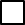 Извод из акта о унутрашњој организацији и систематизацији пословаПопуњен Образац RFC 2350Друго                                                  Подаци о Посебном ЦЕРТ-у                                                  Подаци о Посебном ЦЕРТ-у                                                  Подаци о Посебном ЦЕРТ-уПодациПодаци у ЕвиденцијиНови подациНазив субјекта који подноси пријавуНазив Посебног ЦЕРТ-аСедиште (место, улица и број)Матични бројПореско-идентификациони број(ПИБ)Број телефонаБрој факсаАдреса интернет страницеАдреса електронске поште                                                 Подаци о одговорном лицу                                                 Подаци о одговорном лицу                                                 Подаци о одговорном лицуПодациПодаци у ЕвиденцијиНови подациИме и презимеФункција/радно местоБрој службеног телефонаСлужбена адреса електронске поште